P1-B - Technická specifikace podvozkuPodvozek – typ VolkswagenModel: Crafter skříň 35 130kW 6G 4Mot SR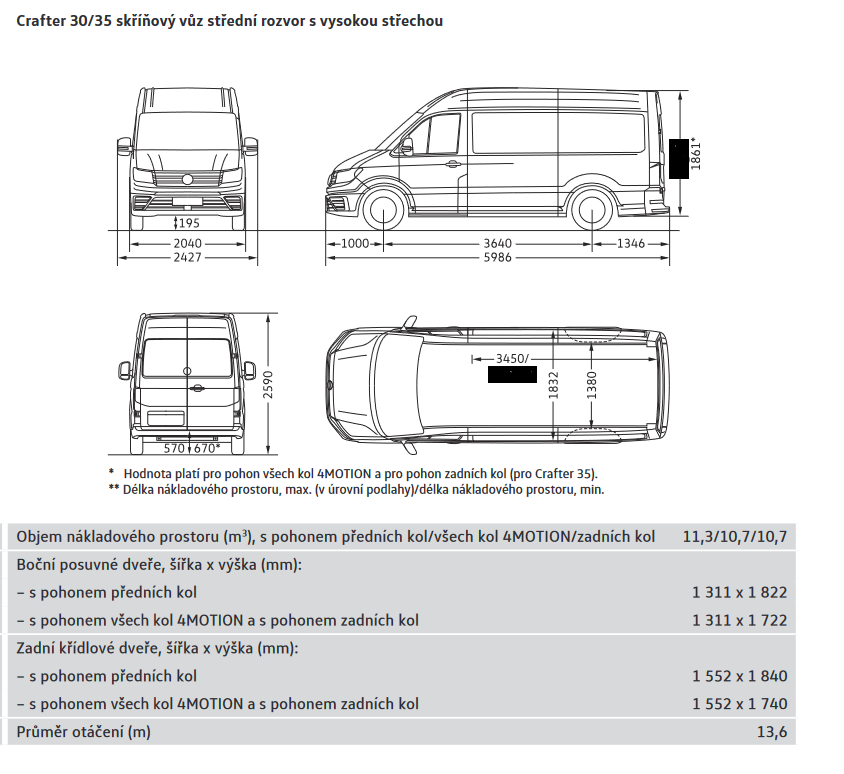 